Business Principles                                                                       Name: ____________________________________________
12.1 The Role of Accounting

1) Accounting is called “___________________________________________________________________________.”

2) Stakeholders are ________________________________________________________________________________
________________________________________________________________________________________________

3) Define: accounting _______________________________________________________________________________
_________________________________________________________________________________________________

4) Explain the role of management accountants: _________________________________________________________
_________________________________________________________________________________________________

5) Explain the role of financial accountants ______________________________________________________________
_________________________________________________________________________________________________

6) Management accounting plays a _______________ role in helping ____________________________ carry out their responsibilities. Because the information that it provides is ______________________________________________ by people who perform a wide variety of jobs, the format for reporting information is flexible. Reports are tailored to the _________________________ of individual managers, and the ____________________________ of such reports is to supply ________________________, accurate, ___________________________ information in a format that will aid managers in ____________________________________. In ____________________________, ___________________,
and ____________________________ such information, accountants work with individuals from all the functional areas of the organization—_______________________________, __________________________________, ______________________________, and __________________________________.

7) Define: financial accounting ________________________________________________________________________
_________________________________________________________________________________________________

8) The four types of accounting statements are: 1) ________________________________________________________
					              2) ________________________________________________________
                                                                                      3) ________________________________________________________
                                                                                      4) ________________________________________________________


9) What is GAAP? ___________________________________________________________________________________
10) Why must accounting principles be accepted by everyone (your opinion) ___________________________________
__________________________________________________________________________________________________
11) What is IFRS? ___________________________________________________________________________________
12) Why must international standards be the same around the world? ________________________________________
__________________________________________________________________________________________________
13) Why should investors be interested in the accounting records and financial statements of a company? ____________
__________________________________________________________________________________________________
14) Who uses accounting information? What do they use it for, and why do they find it helpful? What problems would arise if they weren’t provided with accounting information? _________________________________________________
______________________________________________________________________________________________________________________________________________________________________________________________________________________________________________________________________________________________________
__________________________________________________________________________________________________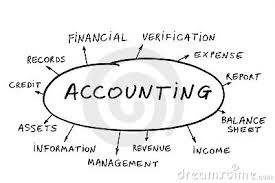 Research (Each question is 10 points – give me all the information you can)
15) Who is Warren Buffet? How did he make his money? Why is his knowledge of accounting important? ____________
______________________________________________________________________________________________________________________________________________________________________________________________________________________________________________________________________________________________________________________________________________________________________________________________________________________________________________________________________________________________________________________________________________________________________________________________________________________________________________________________________________________________________________

16) Use Google to locate THREE other people who have made millions/billions of dollars from investments and tell me about them. How did they do it? 
1) ________________________________________________________________________________________________
________________________________________________________________________________________________________________________________________________________________________________________________________________________________________________________________________________________________________________________________________________________________________________________________________________________________________________________________________________________________________________________________________________________________________________________________________________________________________________________________________________________________________________________________________________________________________________________________________________
__________________________________________________________________________________________________
2) __________________________________________________________________________________________________________________________________________________________________________________________________________________________________________________________________________________________________________________________________________________________________________________________________________________________________________________________________________________________________________________________________________________________________________________________________________________________________________________________________________________________________________________________________________________________________________________________________________________________________________________________________________________________________________________
__________________________________________________________________________________________________
3) 
______________________________________________________________________________________________________________________________________________________________________________________________________________________________________________________________________________________________________________________________________________________________________________________________________________________________________________________________________________________________________________________________________________________________________________________________________________________________________________________________________________________________________________________________________________________________________________________________________________________________________________________________________________________________________________________________________________________________________________________________________________________________________________________________________________________________________________________